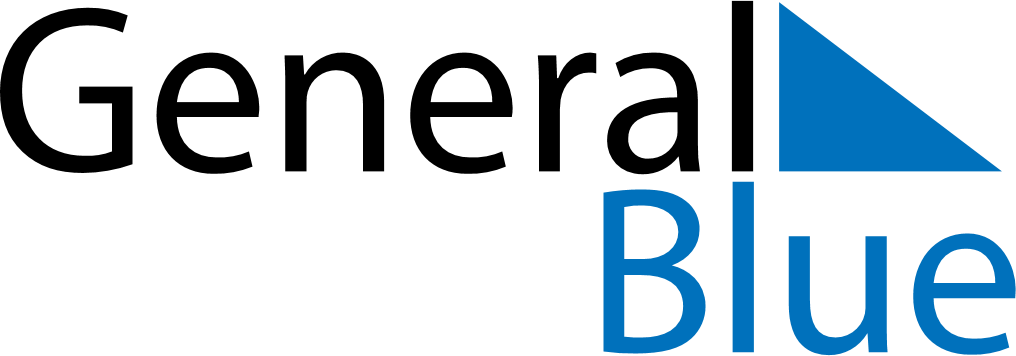 Q4 2019 CalendarPhilippinesQ4 2019 CalendarPhilippinesQ4 2019 CalendarPhilippinesQ4 2019 CalendarPhilippinesQ4 2019 CalendarPhilippinesQ4 2019 CalendarPhilippinesQ4 2019 CalendarPhilippinesOctober 2019October 2019October 2019October 2019October 2019October 2019October 2019October 2019October 2019MONTUETUEWEDTHUFRISATSUN1123456788910111213141515161718192021222223242526272829293031November 2019November 2019November 2019November 2019November 2019November 2019November 2019November 2019November 2019MONTUETUEWEDTHUFRISATSUN1234556789101112121314151617181919202122232425262627282930December 2019December 2019December 2019December 2019December 2019December 2019December 2019December 2019December 2019MONTUETUEWEDTHUFRISATSUN12334567891010111213141516171718192021222324242526272829303131Nov 1: All Saints’ DayNov 2: All Souls’ DayNov 9: Birthday of Muhammad (Mawlid)Nov 30: Bonifacio DayDec 8: Feast of the Immaculate Conception of the Blessed Virgin MaryDec 24: Christmas EveDec 25: Christmas DayDec 30: Rizal DayDec 31: New Year’s Eve